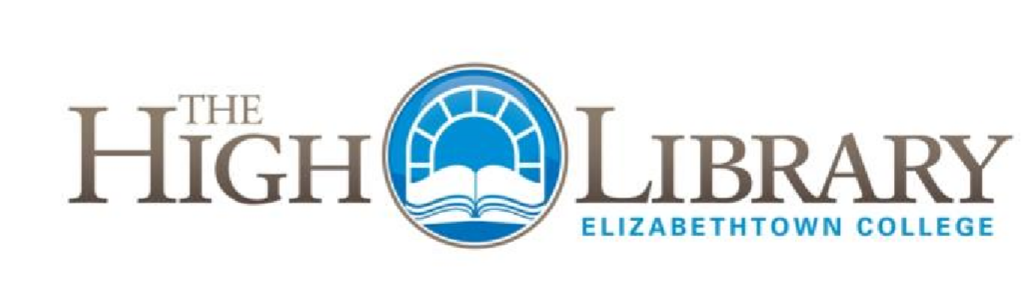 COURSE RESERVE REQUESTCOURSE RESERVE POLICY 	: Course Reserves provide access to required and recommended course materials to enrolled students. Standard reserve circulation periods are 1-hour (articles), 3-hour and overnight (books & dvds). All materials will be removed from the reserves shelves at the end of each semester.All course reserves must comply with current United States copyright guidelines.For full reserves policy, see the library’s website.Course Information:Instructor: Course Name: Course Number: Semester: Fall Spring  Academic Year Item Information:Title: Author: Journal Information, if applicable: Circulation Period: 1-hour 3-hours  Overnight Library owns? Edition information for purchases:Item Information:Title: Author: Journal Information, if applicable: Circulation Period: 1-hour 3-hours  Overnight Library owns? Edition information for purchases:Item Information:Title: Author: Journal Information, if applicable: Circulation Period: 1-hour 3-hours  Overnight Library owns? Edition information for purchases:Item Information:Title: Author: Journal Information, if applicable: Circulation Period: 1-hour 3-hours  Overnight Library owns? Edition information for purchases:Item Information:Title: Author: Journal Information, if applicable: Circulation Period: 1-hour 3-hours  Overnight Library owns? Edition information for purchases:Item Information:Title: Author: Journal Information, if applicable: Circulation Period: 1-hour 3-hours  Overnight Library owns? Edition information for purchases:Item Information:Title: Author: Journal Information, if applicable: Circulation Period: 1-hour 3-hours  Overnight Library owns? Edition information for purchases:Item Information:Title: Author: Journal Information, if applicable: Circulation Period: 1-hour 3-hours  Overnight Library owns? Edition information for purchases:Item Information:Title: Author: Journal Information, if applicable: Circulation Period: 1-hour 3-hours  Overnight Library owns? Edition information for purchases:Item Information:Title: Author: Journal Information, if applicable: Circulation Period: 1-hour 3-hours  Overnight Library owns? Edition information for purchases:Item Information:Title: Author: Journal Information, if applicable: Circulation Period: 1-hour 3-hours  Overnight Library owns? Edition information for purchases:Item Information:Title: Author: Journal Information, if applicable: Circulation Period: 1-hour 3-hours  Overnight Library owns? Edition information for purchases:Item Information:Title: Author: Journal Information, if applicable: Circulation Period: 1-hour 3-hours  Overnight Library owns? Edition information for purchases:Item Information:Title: Author: Journal Information, if applicable: Circulation Period: 1-hour 3-hours  Overnight Library owns? Edition information for purchases:Item Information:Title: Author: Journal Information, if applicable: Circulation Period: 1-hour 3-hours  Overnight Library owns? Edition information for purchases:Item Information:Title: Author: Journal Information, if applicable: Circulation Period: 1-hour 3-hours  Overnight Library owns? Edition information for purchases:Item Information:Title: Author: Journal Information, if applicable: Circulation Period: 1-hour 3-hours  Overnight Library owns? Edition information for purchases:Item Information:Title: Author: Journal Information, if applicable: Circulation Period: 1-hour 3-hours  Overnight Library owns? Edition information for purchases:Item Information:Title: Author: Journal Information, if applicable: Circulation Period: 1-hour 3-hours  Overnight Library owns? Edition information for purchases:Item Information:Title: Author: Journal Information, if applicable: Circulation Period: 1-hour 3-hours  Overnight Library owns? Edition information for purchases: